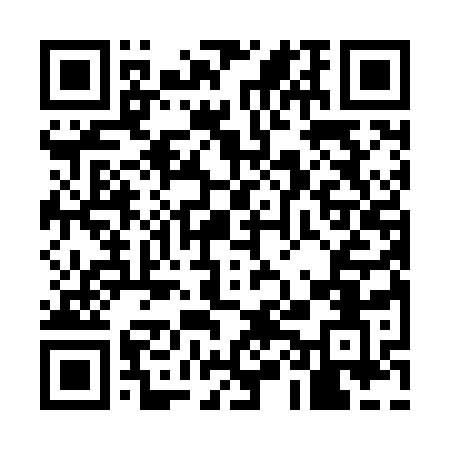 Prayer times for Country Squire Acres, Georgia, USAWed 1 May 2024 - Fri 31 May 2024High Latitude Method: Angle Based RulePrayer Calculation Method: Islamic Society of North AmericaAsar Calculation Method: ShafiPrayer times provided by https://www.salahtimes.comDateDayFajrSunriseDhuhrAsrMaghribIsha1Wed5:326:481:345:178:219:362Thu5:316:471:345:178:229:373Fri5:306:461:345:178:239:384Sat5:296:451:345:178:239:395Sun5:286:441:345:178:249:406Mon5:276:431:345:178:259:417Tue5:256:421:345:178:269:428Wed5:246:411:345:178:269:439Thu5:236:401:345:178:279:4410Fri5:226:391:335:178:289:4511Sat5:216:391:335:178:299:4612Sun5:206:381:335:178:299:4713Mon5:196:371:335:178:309:4814Tue5:186:361:335:178:319:4915Wed5:176:361:335:188:329:5016Thu5:166:351:335:188:329:5117Fri5:156:341:345:188:339:5218Sat5:146:341:345:188:349:5319Sun5:136:331:345:188:359:5420Mon5:136:321:345:188:359:5521Tue5:126:321:345:188:369:5622Wed5:116:311:345:188:379:5723Thu5:106:311:345:188:379:5824Fri5:106:301:345:198:389:5925Sat5:096:301:345:198:3910:0026Sun5:086:291:345:198:3910:0127Mon5:086:291:345:198:4010:0228Tue5:076:281:345:198:4110:0229Wed5:066:281:355:198:4110:0330Thu5:066:281:355:198:4210:0431Fri5:056:271:355:208:4310:05